Государственное бюджетное профессиональное образовательное учреждение города Москвы Московский колледж управления, гостиничного бизнеса и информационных технологий «Царицыно»Рядовой Гузаиров Галлям ШайхутдиновичМарданшин Данил, группа Т-121Руководитель: Балашова А. Ф.Гузаиров Галлям Шайхутдинович (1906-1965 гг.) родился в бедной крестьянской семье. Это мой прадед с маминой стороны.Со дня организации с-за "Бузулукский" (1929 г.) работал там животноводом. Участвовал в Финской войне (1934-1940 гг.). Началась Великая Отечественная война, и он был призван в армию в июне 1941 г. Воевал на различных фронтах, участвовал в освобождении Украины, Белоруссии, Польши, Чехословакии, Германии. Был ранен, лечился в госпитале в г. Дрезден. Вернулся домой 10 декабря 1945 года и работал в совхозе, был трудолюбивым, исполнительным рабочим. За боевые и трудовые подвиги награждён 9 медалями. С женой они воспитали 6 детей (Хафиз, Нафис, Минслу, Наиль, Хафиз, Назифа), которые добросовестно работают в области с/х-ва.Под мирным небом, которое защищал рядовой Гузаиров Г. Ш., живёт, работает, учится многочисленное семейство Гузаировых. Вечная память Гузаирову Галляму Шайхутдиновичу. 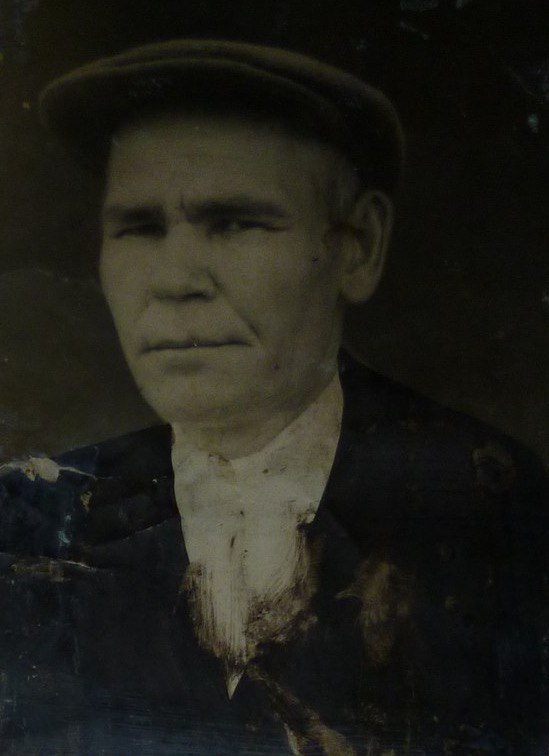 